ПРЕСС-РЕЛИЗ01.07.2022На действующей Курской АЭС определили лучшего машиниста мостового кранаЛучшим машинистом мостового крана на Курской АЭС по итогам конкурса профессионального мастерства стал оператор транспортно-технологического оборудования реакторного отделения Виталий Дроздов.В конкурсе, который проводится на атомной станции с 2017 года, принимали  участие представителей подразделений атомной станции, где используются грузоподъемные механизмы. Проводилось состязание на базе учебно-тренировочного центра (УТЦ) Курской АЭС.Конкурсанты прошли проверку теоретических знаний: ответили на вопросы требований безопасности при производстве работ грузоподъёмными кранами. Практическая часть конкурса проходила на компьютерном тренажере мостового крана повышенной грузоподъемности ТМК-3.«Тренажер предназначен для подготовки и приобретения профессиональных навыков в управлении мостовыми кранами, — рассказал  инструктор отдела общей подготовки УТЦ Геннадий Тюрин. — Во время тренингов улучшается реакция машиниста крана, оттачиваются до автоматизма выверенные движения обучаемого, чтобы работа выполнялась по высшему разряду и безопасно».При соблюдении всех норм, правил и требований безопасности участники выполнили на тренажере сложное задание, продемонстрировали компетентность в управлении мостовым краном. Наибольшее количество баллов после всех испытаний набрал Виталий Дроздов.«У крановщика всегда должно быть спокойствие, твердая рука, счастливая семья, а также хорошие и дружеские отношения с коллегами, чтобы выполнять все поставленные задачи четко, слаженно и в сроки», — поделился Виталий.Второе место у оператора транспортно-технологического оборудования реакторного отделения РЦ-2 Антона Брезницкого, третье — у оператора транспортно-технологического оборудования реакторного отделения РЦ-1 Александра Александрова.Управление информации и общественных связей КуАЭС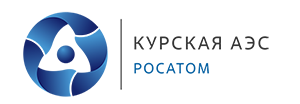 